TÍTULO DEL TRABAJO 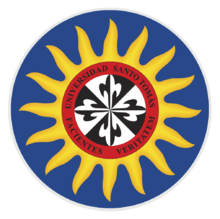 NOMBRE DEL AUTOR/AUTORESInsertar licencia Creative CommonsNOMBRE DE LA INSTITUCIÓNFACULTADCIUDADAÑO PRESENTACIÓNTÍTULO DEL TRABAJONOMBRE DEL AUTOR/AUTORESTrabajo de grado para optar al título de…AsesorNOMBRE ASESORTítulo profesional del asesorNOMBRE DE LA INSTITUCIÓNFACULTADCIUDADAÑO PRESENTACIÓNAUTORIDADES ACADEMICASP. NOMBRES COMPLETOS, O.P.Rector GeneralP. NOMBRES COMPLETOS, O.P.Vicerrector Académico General P. NOMBRES COMPLETOS, O.P.Rector Sede VillavicencioP. NOMBRES COMPLETOS, O.P.Vicerrector Académico Sede VillavicencioNOMBRE COMPLETOSecretaria de División Sede VillavicencioNOMBRE COMPLETODecano Facultad de…NOTA DE ACEPTACIÓN_________________________________________________________________________________________________________________________________________________________
NOMBRE COMPLETO
Decano de Facultad_____________________________NOMBRE COMPLETO
Director Trabajo de Grado____________________________
NOMBRE COMPLETO
jurado____________________________
NOMBRE COMPLETO
juradoCiudad y fecha (Día. Mes, Año)DEDICATORIAA la memoria de …AGRADECIMIENTOS  (Nivel 1)Expresión de agradecimiento por parte del autor.CONTENIDOPág.GLOSARIO	10RESUMEN	11INTRODUCCIÓN	121.TÍTULO DEL PRIMER NIVEL (TÍTULO DE CAPÍTULO)	131.1.	TÍTULO DE SEGUNDO NIVEL (SUBCAPITULO)	131.1.1.	Título de Tercer Nivel	13CONCLUSIONES	15RECOMENDACIONES	16REFERENCIAS BIBLIOGRÁFICAS	17ANEXOS	18LISTA DE TABLASPág.Tabla 1. Niveles de encabezamientos	9LISTA DE ANEXOSPág.Anexos 1. Extracto de la Norma referente a la elaboración de tablas y figuras	18GLOSARIOPALABRA: definición cortaPALABRA: definición cortaPALABRA: definición cortaPALABRA: definición cortaPALABRA: definición cortaRESUMEN  Texto que no supere una página y de cuenta del contenido del trabajo de grado.PALABRAS CLAVE: LEGISLACION LABORAL; DERECHO CIVIL; FAMILIANOTA: Utilice las palabras que den cuenta del contenido del trabajo. INTRODUCCIÓNTexto que dé cuenta de los objetivos y el significado que el estudio tiene en el área del conocimiento que aborda. No se debe confundir con el resumen.TÍTULO DEL PRIMER NIVEL (TÍTULO DE CAPÍTULO)TÍTULO DE SEGUNDO NIVEL (SUBCAPITULO)Comienza la escritura del texto…Título de Tercer NivelComienza la escritura del texto…Continuación de la escritura del capítulo…CONCLUSIONESTexto con las conclusiones del trabajo de grado…RECOMENDACIONESTexto con las recomendaciones del trabajo de grado…REFERENCIAS BIBLIOGRÁFICASListar las referencias bibliográficas según las Normas ICONTECDejar  una interlínea entre cada referencia.ANEXOSAnexos 1. Extracto de la Norma referente a la elaboración de tablas y figuras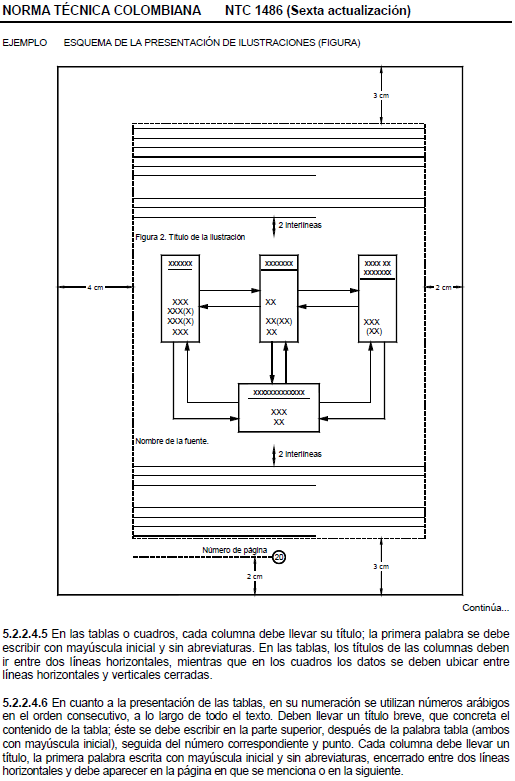 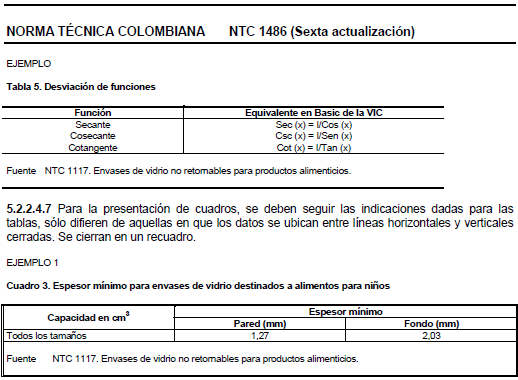 